Penjelasan format Rencana Pembelajaran Semester 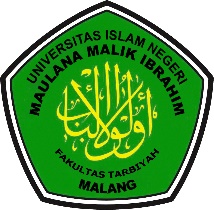 UIN MAULANA MALIK IBRAHIM MALANGFAKULTAS ILMU TARBIYAH DAN KEGURUANJURUSAN/PROGRAM STUDI PENDIDIKAN AGAMA ISLAMUIN MAULANA MALIK IBRAHIM MALANGFAKULTAS ILMU TARBIYAH DAN KEGURUANJURUSAN/PROGRAM STUDI PENDIDIKAN AGAMA ISLAMUIN MAULANA MALIK IBRAHIM MALANGFAKULTAS ILMU TARBIYAH DAN KEGURUANJURUSAN/PROGRAM STUDI PENDIDIKAN AGAMA ISLAMUIN MAULANA MALIK IBRAHIM MALANGFAKULTAS ILMU TARBIYAH DAN KEGURUANJURUSAN/PROGRAM STUDI PENDIDIKAN AGAMA ISLAMUIN MAULANA MALIK IBRAHIM MALANGFAKULTAS ILMU TARBIYAH DAN KEGURUANJURUSAN/PROGRAM STUDI PENDIDIKAN AGAMA ISLAMUIN MAULANA MALIK IBRAHIM MALANGFAKULTAS ILMU TARBIYAH DAN KEGURUANJURUSAN/PROGRAM STUDI PENDIDIKAN AGAMA ISLAMUIN MAULANA MALIK IBRAHIM MALANGFAKULTAS ILMU TARBIYAH DAN KEGURUANJURUSAN/PROGRAM STUDI PENDIDIKAN AGAMA ISLAMUIN MAULANA MALIK IBRAHIM MALANGFAKULTAS ILMU TARBIYAH DAN KEGURUANJURUSAN/PROGRAM STUDI PENDIDIKAN AGAMA ISLAMUIN MAULANA MALIK IBRAHIM MALANGFAKULTAS ILMU TARBIYAH DAN KEGURUANJURUSAN/PROGRAM STUDI PENDIDIKAN AGAMA ISLAMRENCANA PEMBELAJARAN SEMESTERRENCANA PEMBELAJARAN SEMESTERRENCANA PEMBELAJARAN SEMESTERRENCANA PEMBELAJARAN SEMESTERRENCANA PEMBELAJARAN SEMESTERRENCANA PEMBELAJARAN SEMESTERRENCANA PEMBELAJARAN SEMESTERRENCANA PEMBELAJARAN SEMESTERRENCANA PEMBELAJARAN SEMESTERRENCANA PEMBELAJARAN SEMESTERMATA KULIAHMATA KULIAHMATA KULIAHKODEKODERUMPUN MKBOBOT (SKS)BOBOT (SKS)SEMESTERTGL PENYUSUNANManajemen DakwahManajemen DakwahManajemen Dakwah22010111D2322010111D23MKKIPS2 sks2 sksII19 Agustus 2022OtorisasiOtorisasiOtorisasiDosen Pengembang RPSDosen Pengembang RPSDosen Pengembang RPSKoordinator RMKKoordinator RMKKoordinator RMKKa. PRODIOtorisasiOtorisasiOtorisasiTanda Tangan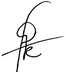 Dr. H. Sudirman, M.Ag  Tanda TanganDr. H. Sudirman, M.Ag  Tanda TanganDr. H. Sudirman, M.Ag                      Tanda Tangan              Dr. H. Sudirman, M.Ag                      Tanda Tangan              Dr. H. Sudirman, M.Ag                      Tanda Tangan              Dr. H. Sudirman, M.Ag  Tanda Tangan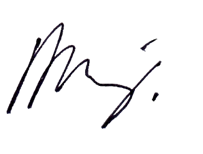 Mujtahid, M.AgCapaian Pembelajaran (CP)CPL – PRODICPL – PRODICapaian Pembelajaran (CP)S-01S-02S-03Bertakwa kepada Tuhan yang Maha Esa, mampu menunjukkan sikap religious, humanis dan tidak diskriminatif.Berperan dalam peningkatan mutu kehidupan masyarakat, bangsa dan negara yang berjiwa Pancasila, nasionalis, taat hukum, empati, semangat kemandirian dan kewirausahaan.Menginternalisasikan nilai, norma, etika akademik dan menunjukkan tanggung jawab atas pekerjaan di bidang keahliannya.Bertakwa kepada Tuhan yang Maha Esa, mampu menunjukkan sikap religious, humanis dan tidak diskriminatif.Berperan dalam peningkatan mutu kehidupan masyarakat, bangsa dan negara yang berjiwa Pancasila, nasionalis, taat hukum, empati, semangat kemandirian dan kewirausahaan.Menginternalisasikan nilai, norma, etika akademik dan menunjukkan tanggung jawab atas pekerjaan di bidang keahliannya.Bertakwa kepada Tuhan yang Maha Esa, mampu menunjukkan sikap religious, humanis dan tidak diskriminatif.Berperan dalam peningkatan mutu kehidupan masyarakat, bangsa dan negara yang berjiwa Pancasila, nasionalis, taat hukum, empati, semangat kemandirian dan kewirausahaan.Menginternalisasikan nilai, norma, etika akademik dan menunjukkan tanggung jawab atas pekerjaan di bidang keahliannya.Bertakwa kepada Tuhan yang Maha Esa, mampu menunjukkan sikap religious, humanis dan tidak diskriminatif.Berperan dalam peningkatan mutu kehidupan masyarakat, bangsa dan negara yang berjiwa Pancasila, nasionalis, taat hukum, empati, semangat kemandirian dan kewirausahaan.Menginternalisasikan nilai, norma, etika akademik dan menunjukkan tanggung jawab atas pekerjaan di bidang keahliannya.Bertakwa kepada Tuhan yang Maha Esa, mampu menunjukkan sikap religious, humanis dan tidak diskriminatif.Berperan dalam peningkatan mutu kehidupan masyarakat, bangsa dan negara yang berjiwa Pancasila, nasionalis, taat hukum, empati, semangat kemandirian dan kewirausahaan.Menginternalisasikan nilai, norma, etika akademik dan menunjukkan tanggung jawab atas pekerjaan di bidang keahliannya.Bertakwa kepada Tuhan yang Maha Esa, mampu menunjukkan sikap religious, humanis dan tidak diskriminatif.Berperan dalam peningkatan mutu kehidupan masyarakat, bangsa dan negara yang berjiwa Pancasila, nasionalis, taat hukum, empati, semangat kemandirian dan kewirausahaan.Menginternalisasikan nilai, norma, etika akademik dan menunjukkan tanggung jawab atas pekerjaan di bidang keahliannya.Bertakwa kepada Tuhan yang Maha Esa, mampu menunjukkan sikap religious, humanis dan tidak diskriminatif.Berperan dalam peningkatan mutu kehidupan masyarakat, bangsa dan negara yang berjiwa Pancasila, nasionalis, taat hukum, empati, semangat kemandirian dan kewirausahaan.Menginternalisasikan nilai, norma, etika akademik dan menunjukkan tanggung jawab atas pekerjaan di bidang keahliannya.Bertakwa kepada Tuhan yang Maha Esa, mampu menunjukkan sikap religious, humanis dan tidak diskriminatif.Berperan dalam peningkatan mutu kehidupan masyarakat, bangsa dan negara yang berjiwa Pancasila, nasionalis, taat hukum, empati, semangat kemandirian dan kewirausahaan.Menginternalisasikan nilai, norma, etika akademik dan menunjukkan tanggung jawab atas pekerjaan di bidang keahliannya.Capaian Pembelajaran (CP)KK-04Mampu menerapkan langkah-langkah pengembangan keprofesian dan keilmuan secara berkelanjutan, mandiri dan kolektif melalui pengembangan diri dalam mewujudkan kinerja diri sebagai pendidik sejati/asisten peneliti/mubaligh/edupreneur/jurnalistik/penggerak pendidikan Islam.Mampu menerapkan langkah-langkah pengembangan keprofesian dan keilmuan secara berkelanjutan, mandiri dan kolektif melalui pengembangan diri dalam mewujudkan kinerja diri sebagai pendidik sejati/asisten peneliti/mubaligh/edupreneur/jurnalistik/penggerak pendidikan Islam.Mampu menerapkan langkah-langkah pengembangan keprofesian dan keilmuan secara berkelanjutan, mandiri dan kolektif melalui pengembangan diri dalam mewujudkan kinerja diri sebagai pendidik sejati/asisten peneliti/mubaligh/edupreneur/jurnalistik/penggerak pendidikan Islam.Mampu menerapkan langkah-langkah pengembangan keprofesian dan keilmuan secara berkelanjutan, mandiri dan kolektif melalui pengembangan diri dalam mewujudkan kinerja diri sebagai pendidik sejati/asisten peneliti/mubaligh/edupreneur/jurnalistik/penggerak pendidikan Islam.Mampu menerapkan langkah-langkah pengembangan keprofesian dan keilmuan secara berkelanjutan, mandiri dan kolektif melalui pengembangan diri dalam mewujudkan kinerja diri sebagai pendidik sejati/asisten peneliti/mubaligh/edupreneur/jurnalistik/penggerak pendidikan Islam.Mampu menerapkan langkah-langkah pengembangan keprofesian dan keilmuan secara berkelanjutan, mandiri dan kolektif melalui pengembangan diri dalam mewujudkan kinerja diri sebagai pendidik sejati/asisten peneliti/mubaligh/edupreneur/jurnalistik/penggerak pendidikan Islam.Mampu menerapkan langkah-langkah pengembangan keprofesian dan keilmuan secara berkelanjutan, mandiri dan kolektif melalui pengembangan diri dalam mewujudkan kinerja diri sebagai pendidik sejati/asisten peneliti/mubaligh/edupreneur/jurnalistik/penggerak pendidikan Islam.Mampu menerapkan langkah-langkah pengembangan keprofesian dan keilmuan secara berkelanjutan, mandiri dan kolektif melalui pengembangan diri dalam mewujudkan kinerja diri sebagai pendidik sejati/asisten peneliti/mubaligh/edupreneur/jurnalistik/penggerak pendidikan Islam.Capaian Pembelajaran (CP)P-03P-05Mampu menganalisis konsep dasar pendidikan umum dan Islam terintegrasi, teori belajar dan pembelajaran, strategi pembelajaran dan evaluasi pembelajaran dalam implimentasi Pendidikan Agama Islam di madrasah/sekolahMampu menerapkan teori-teori tentang penelitian/dakwah/edupreneurship/jurnalistik/manajerial pendidikan Islam dalam kerangka pengembangan pembelajaran Pendidikan Agama Islam yang kreatif dan inovatif yang berbasis nilai-nilai ulul albab dan teknologi informasi.Mampu menganalisis konsep dasar pendidikan umum dan Islam terintegrasi, teori belajar dan pembelajaran, strategi pembelajaran dan evaluasi pembelajaran dalam implimentasi Pendidikan Agama Islam di madrasah/sekolahMampu menerapkan teori-teori tentang penelitian/dakwah/edupreneurship/jurnalistik/manajerial pendidikan Islam dalam kerangka pengembangan pembelajaran Pendidikan Agama Islam yang kreatif dan inovatif yang berbasis nilai-nilai ulul albab dan teknologi informasi.Mampu menganalisis konsep dasar pendidikan umum dan Islam terintegrasi, teori belajar dan pembelajaran, strategi pembelajaran dan evaluasi pembelajaran dalam implimentasi Pendidikan Agama Islam di madrasah/sekolahMampu menerapkan teori-teori tentang penelitian/dakwah/edupreneurship/jurnalistik/manajerial pendidikan Islam dalam kerangka pengembangan pembelajaran Pendidikan Agama Islam yang kreatif dan inovatif yang berbasis nilai-nilai ulul albab dan teknologi informasi.Mampu menganalisis konsep dasar pendidikan umum dan Islam terintegrasi, teori belajar dan pembelajaran, strategi pembelajaran dan evaluasi pembelajaran dalam implimentasi Pendidikan Agama Islam di madrasah/sekolahMampu menerapkan teori-teori tentang penelitian/dakwah/edupreneurship/jurnalistik/manajerial pendidikan Islam dalam kerangka pengembangan pembelajaran Pendidikan Agama Islam yang kreatif dan inovatif yang berbasis nilai-nilai ulul albab dan teknologi informasi.Mampu menganalisis konsep dasar pendidikan umum dan Islam terintegrasi, teori belajar dan pembelajaran, strategi pembelajaran dan evaluasi pembelajaran dalam implimentasi Pendidikan Agama Islam di madrasah/sekolahMampu menerapkan teori-teori tentang penelitian/dakwah/edupreneurship/jurnalistik/manajerial pendidikan Islam dalam kerangka pengembangan pembelajaran Pendidikan Agama Islam yang kreatif dan inovatif yang berbasis nilai-nilai ulul albab dan teknologi informasi.Mampu menganalisis konsep dasar pendidikan umum dan Islam terintegrasi, teori belajar dan pembelajaran, strategi pembelajaran dan evaluasi pembelajaran dalam implimentasi Pendidikan Agama Islam di madrasah/sekolahMampu menerapkan teori-teori tentang penelitian/dakwah/edupreneurship/jurnalistik/manajerial pendidikan Islam dalam kerangka pengembangan pembelajaran Pendidikan Agama Islam yang kreatif dan inovatif yang berbasis nilai-nilai ulul albab dan teknologi informasi.Mampu menganalisis konsep dasar pendidikan umum dan Islam terintegrasi, teori belajar dan pembelajaran, strategi pembelajaran dan evaluasi pembelajaran dalam implimentasi Pendidikan Agama Islam di madrasah/sekolahMampu menerapkan teori-teori tentang penelitian/dakwah/edupreneurship/jurnalistik/manajerial pendidikan Islam dalam kerangka pengembangan pembelajaran Pendidikan Agama Islam yang kreatif dan inovatif yang berbasis nilai-nilai ulul albab dan teknologi informasi.Mampu menganalisis konsep dasar pendidikan umum dan Islam terintegrasi, teori belajar dan pembelajaran, strategi pembelajaran dan evaluasi pembelajaran dalam implimentasi Pendidikan Agama Islam di madrasah/sekolahMampu menerapkan teori-teori tentang penelitian/dakwah/edupreneurship/jurnalistik/manajerial pendidikan Islam dalam kerangka pengembangan pembelajaran Pendidikan Agama Islam yang kreatif dan inovatif yang berbasis nilai-nilai ulul albab dan teknologi informasi.CP MKManajemen DakwahCP MKManajemen DakwahM-1M-2M-3M-4M-5M-6Mahasiswa mampu memahami serta menganalisis terkait dengan Planning, Organizing, Actuating, dan Evaluating pada rangkaian proses dakwah IslamMahasiswa mampu memahami serta menganalisis problematika dakwah di bidang politik serta mampu memberikan solusinyaMahasiswa mampu memahami serta menganalisis problematika dakwah di bidang sosial dan ekonomi serta mampu memberikan solusinyaMahasiswa mampu memahami serta menganalisis problematika dakwah di bidang budaya serta mampu memberikan solusinyaMahasiswa mampu memahami serta menganalisis problematika dakwah di bidang pendidikan serta mampu memberikan solusinyaMahasiswa mampu mengembangkan dan mengaplikasikan dakwah di era digitalMahasiswa mampu memahami serta menganalisis terkait dengan Planning, Organizing, Actuating, dan Evaluating pada rangkaian proses dakwah IslamMahasiswa mampu memahami serta menganalisis problematika dakwah di bidang politik serta mampu memberikan solusinyaMahasiswa mampu memahami serta menganalisis problematika dakwah di bidang sosial dan ekonomi serta mampu memberikan solusinyaMahasiswa mampu memahami serta menganalisis problematika dakwah di bidang budaya serta mampu memberikan solusinyaMahasiswa mampu memahami serta menganalisis problematika dakwah di bidang pendidikan serta mampu memberikan solusinyaMahasiswa mampu mengembangkan dan mengaplikasikan dakwah di era digitalMahasiswa mampu memahami serta menganalisis terkait dengan Planning, Organizing, Actuating, dan Evaluating pada rangkaian proses dakwah IslamMahasiswa mampu memahami serta menganalisis problematika dakwah di bidang politik serta mampu memberikan solusinyaMahasiswa mampu memahami serta menganalisis problematika dakwah di bidang sosial dan ekonomi serta mampu memberikan solusinyaMahasiswa mampu memahami serta menganalisis problematika dakwah di bidang budaya serta mampu memberikan solusinyaMahasiswa mampu memahami serta menganalisis problematika dakwah di bidang pendidikan serta mampu memberikan solusinyaMahasiswa mampu mengembangkan dan mengaplikasikan dakwah di era digitalMahasiswa mampu memahami serta menganalisis terkait dengan Planning, Organizing, Actuating, dan Evaluating pada rangkaian proses dakwah IslamMahasiswa mampu memahami serta menganalisis problematika dakwah di bidang politik serta mampu memberikan solusinyaMahasiswa mampu memahami serta menganalisis problematika dakwah di bidang sosial dan ekonomi serta mampu memberikan solusinyaMahasiswa mampu memahami serta menganalisis problematika dakwah di bidang budaya serta mampu memberikan solusinyaMahasiswa mampu memahami serta menganalisis problematika dakwah di bidang pendidikan serta mampu memberikan solusinyaMahasiswa mampu mengembangkan dan mengaplikasikan dakwah di era digitalMahasiswa mampu memahami serta menganalisis terkait dengan Planning, Organizing, Actuating, dan Evaluating pada rangkaian proses dakwah IslamMahasiswa mampu memahami serta menganalisis problematika dakwah di bidang politik serta mampu memberikan solusinyaMahasiswa mampu memahami serta menganalisis problematika dakwah di bidang sosial dan ekonomi serta mampu memberikan solusinyaMahasiswa mampu memahami serta menganalisis problematika dakwah di bidang budaya serta mampu memberikan solusinyaMahasiswa mampu memahami serta menganalisis problematika dakwah di bidang pendidikan serta mampu memberikan solusinyaMahasiswa mampu mengembangkan dan mengaplikasikan dakwah di era digitalMahasiswa mampu memahami serta menganalisis terkait dengan Planning, Organizing, Actuating, dan Evaluating pada rangkaian proses dakwah IslamMahasiswa mampu memahami serta menganalisis problematika dakwah di bidang politik serta mampu memberikan solusinyaMahasiswa mampu memahami serta menganalisis problematika dakwah di bidang sosial dan ekonomi serta mampu memberikan solusinyaMahasiswa mampu memahami serta menganalisis problematika dakwah di bidang budaya serta mampu memberikan solusinyaMahasiswa mampu memahami serta menganalisis problematika dakwah di bidang pendidikan serta mampu memberikan solusinyaMahasiswa mampu mengembangkan dan mengaplikasikan dakwah di era digitalMahasiswa mampu memahami serta menganalisis terkait dengan Planning, Organizing, Actuating, dan Evaluating pada rangkaian proses dakwah IslamMahasiswa mampu memahami serta menganalisis problematika dakwah di bidang politik serta mampu memberikan solusinyaMahasiswa mampu memahami serta menganalisis problematika dakwah di bidang sosial dan ekonomi serta mampu memberikan solusinyaMahasiswa mampu memahami serta menganalisis problematika dakwah di bidang budaya serta mampu memberikan solusinyaMahasiswa mampu memahami serta menganalisis problematika dakwah di bidang pendidikan serta mampu memberikan solusinyaMahasiswa mampu mengembangkan dan mengaplikasikan dakwah di era digitalMahasiswa mampu memahami serta menganalisis terkait dengan Planning, Organizing, Actuating, dan Evaluating pada rangkaian proses dakwah IslamMahasiswa mampu memahami serta menganalisis problematika dakwah di bidang politik serta mampu memberikan solusinyaMahasiswa mampu memahami serta menganalisis problematika dakwah di bidang sosial dan ekonomi serta mampu memberikan solusinyaMahasiswa mampu memahami serta menganalisis problematika dakwah di bidang budaya serta mampu memberikan solusinyaMahasiswa mampu memahami serta menganalisis problematika dakwah di bidang pendidikan serta mampu memberikan solusinyaMahasiswa mampu mengembangkan dan mengaplikasikan dakwah di era digitalDeskripsi Singkat MKMata kuliah Manajemen Dakwah ini merupakan penunjang prodi PAI yang dirancang untuk memberikan wawasan kepada mahasiswa yang lebih luas tentang manajemen dakwah kepada masyarakat dalam kehidupan sehari-hari sesuai dengan kamajuan perkembangan ilmu pengetahuan dan teknologi di era milenial. Mata kuliah ini didesain untuk membekali mahasiswa PAI agar mereka mampu menggerakkan dakwah Islam atau berdakwah di tengah kehidupan masyakarat.Mata kuliah Manajemen Dakwah ini merupakan penunjang prodi PAI yang dirancang untuk memberikan wawasan kepada mahasiswa yang lebih luas tentang manajemen dakwah kepada masyarakat dalam kehidupan sehari-hari sesuai dengan kamajuan perkembangan ilmu pengetahuan dan teknologi di era milenial. Mata kuliah ini didesain untuk membekali mahasiswa PAI agar mereka mampu menggerakkan dakwah Islam atau berdakwah di tengah kehidupan masyakarat.Mata kuliah Manajemen Dakwah ini merupakan penunjang prodi PAI yang dirancang untuk memberikan wawasan kepada mahasiswa yang lebih luas tentang manajemen dakwah kepada masyarakat dalam kehidupan sehari-hari sesuai dengan kamajuan perkembangan ilmu pengetahuan dan teknologi di era milenial. Mata kuliah ini didesain untuk membekali mahasiswa PAI agar mereka mampu menggerakkan dakwah Islam atau berdakwah di tengah kehidupan masyakarat.Mata kuliah Manajemen Dakwah ini merupakan penunjang prodi PAI yang dirancang untuk memberikan wawasan kepada mahasiswa yang lebih luas tentang manajemen dakwah kepada masyarakat dalam kehidupan sehari-hari sesuai dengan kamajuan perkembangan ilmu pengetahuan dan teknologi di era milenial. Mata kuliah ini didesain untuk membekali mahasiswa PAI agar mereka mampu menggerakkan dakwah Islam atau berdakwah di tengah kehidupan masyakarat.Mata kuliah Manajemen Dakwah ini merupakan penunjang prodi PAI yang dirancang untuk memberikan wawasan kepada mahasiswa yang lebih luas tentang manajemen dakwah kepada masyarakat dalam kehidupan sehari-hari sesuai dengan kamajuan perkembangan ilmu pengetahuan dan teknologi di era milenial. Mata kuliah ini didesain untuk membekali mahasiswa PAI agar mereka mampu menggerakkan dakwah Islam atau berdakwah di tengah kehidupan masyakarat.Mata kuliah Manajemen Dakwah ini merupakan penunjang prodi PAI yang dirancang untuk memberikan wawasan kepada mahasiswa yang lebih luas tentang manajemen dakwah kepada masyarakat dalam kehidupan sehari-hari sesuai dengan kamajuan perkembangan ilmu pengetahuan dan teknologi di era milenial. Mata kuliah ini didesain untuk membekali mahasiswa PAI agar mereka mampu menggerakkan dakwah Islam atau berdakwah di tengah kehidupan masyakarat.Mata kuliah Manajemen Dakwah ini merupakan penunjang prodi PAI yang dirancang untuk memberikan wawasan kepada mahasiswa yang lebih luas tentang manajemen dakwah kepada masyarakat dalam kehidupan sehari-hari sesuai dengan kamajuan perkembangan ilmu pengetahuan dan teknologi di era milenial. Mata kuliah ini didesain untuk membekali mahasiswa PAI agar mereka mampu menggerakkan dakwah Islam atau berdakwah di tengah kehidupan masyakarat.Mata kuliah Manajemen Dakwah ini merupakan penunjang prodi PAI yang dirancang untuk memberikan wawasan kepada mahasiswa yang lebih luas tentang manajemen dakwah kepada masyarakat dalam kehidupan sehari-hari sesuai dengan kamajuan perkembangan ilmu pengetahuan dan teknologi di era milenial. Mata kuliah ini didesain untuk membekali mahasiswa PAI agar mereka mampu menggerakkan dakwah Islam atau berdakwah di tengah kehidupan masyakarat.Mata kuliah Manajemen Dakwah ini merupakan penunjang prodi PAI yang dirancang untuk memberikan wawasan kepada mahasiswa yang lebih luas tentang manajemen dakwah kepada masyarakat dalam kehidupan sehari-hari sesuai dengan kamajuan perkembangan ilmu pengetahuan dan teknologi di era milenial. Mata kuliah ini didesain untuk membekali mahasiswa PAI agar mereka mampu menggerakkan dakwah Islam atau berdakwah di tengah kehidupan masyakarat.Materi Pembelajaran/Pokok BahasanIdentifikasi wilayah dan kelompok sasaran dakwahPengorganisasian Dakwah; Pemetaan Kelompok Sasaran DakwahProfesionalitas Da’i dalam Pelaksanaan Dakwah IslamMateri Dakwah IslamMetode Dakwah IslamPelaksanaan Dakwah pada Kelompok SasaranLeadership DakwahObservasi dan Evaluasi Pasca DakwahProblematika Dakwah di Bidang PolitikProblematika Dakwah di Bidang Sosial dan EkonomiProblematika Dakwah di bidang kebudayaanProblematika Dakwah di bidang PendidikanPeluang dan Tantangan Dakwah di Era DigitalIdentifikasi wilayah dan kelompok sasaran dakwahPengorganisasian Dakwah; Pemetaan Kelompok Sasaran DakwahProfesionalitas Da’i dalam Pelaksanaan Dakwah IslamMateri Dakwah IslamMetode Dakwah IslamPelaksanaan Dakwah pada Kelompok SasaranLeadership DakwahObservasi dan Evaluasi Pasca DakwahProblematika Dakwah di Bidang PolitikProblematika Dakwah di Bidang Sosial dan EkonomiProblematika Dakwah di bidang kebudayaanProblematika Dakwah di bidang PendidikanPeluang dan Tantangan Dakwah di Era DigitalIdentifikasi wilayah dan kelompok sasaran dakwahPengorganisasian Dakwah; Pemetaan Kelompok Sasaran DakwahProfesionalitas Da’i dalam Pelaksanaan Dakwah IslamMateri Dakwah IslamMetode Dakwah IslamPelaksanaan Dakwah pada Kelompok SasaranLeadership DakwahObservasi dan Evaluasi Pasca DakwahProblematika Dakwah di Bidang PolitikProblematika Dakwah di Bidang Sosial dan EkonomiProblematika Dakwah di bidang kebudayaanProblematika Dakwah di bidang PendidikanPeluang dan Tantangan Dakwah di Era DigitalIdentifikasi wilayah dan kelompok sasaran dakwahPengorganisasian Dakwah; Pemetaan Kelompok Sasaran DakwahProfesionalitas Da’i dalam Pelaksanaan Dakwah IslamMateri Dakwah IslamMetode Dakwah IslamPelaksanaan Dakwah pada Kelompok SasaranLeadership DakwahObservasi dan Evaluasi Pasca DakwahProblematika Dakwah di Bidang PolitikProblematika Dakwah di Bidang Sosial dan EkonomiProblematika Dakwah di bidang kebudayaanProblematika Dakwah di bidang PendidikanPeluang dan Tantangan Dakwah di Era DigitalIdentifikasi wilayah dan kelompok sasaran dakwahPengorganisasian Dakwah; Pemetaan Kelompok Sasaran DakwahProfesionalitas Da’i dalam Pelaksanaan Dakwah IslamMateri Dakwah IslamMetode Dakwah IslamPelaksanaan Dakwah pada Kelompok SasaranLeadership DakwahObservasi dan Evaluasi Pasca DakwahProblematika Dakwah di Bidang PolitikProblematika Dakwah di Bidang Sosial dan EkonomiProblematika Dakwah di bidang kebudayaanProblematika Dakwah di bidang PendidikanPeluang dan Tantangan Dakwah di Era DigitalIdentifikasi wilayah dan kelompok sasaran dakwahPengorganisasian Dakwah; Pemetaan Kelompok Sasaran DakwahProfesionalitas Da’i dalam Pelaksanaan Dakwah IslamMateri Dakwah IslamMetode Dakwah IslamPelaksanaan Dakwah pada Kelompok SasaranLeadership DakwahObservasi dan Evaluasi Pasca DakwahProblematika Dakwah di Bidang PolitikProblematika Dakwah di Bidang Sosial dan EkonomiProblematika Dakwah di bidang kebudayaanProblematika Dakwah di bidang PendidikanPeluang dan Tantangan Dakwah di Era DigitalIdentifikasi wilayah dan kelompok sasaran dakwahPengorganisasian Dakwah; Pemetaan Kelompok Sasaran DakwahProfesionalitas Da’i dalam Pelaksanaan Dakwah IslamMateri Dakwah IslamMetode Dakwah IslamPelaksanaan Dakwah pada Kelompok SasaranLeadership DakwahObservasi dan Evaluasi Pasca DakwahProblematika Dakwah di Bidang PolitikProblematika Dakwah di Bidang Sosial dan EkonomiProblematika Dakwah di bidang kebudayaanProblematika Dakwah di bidang PendidikanPeluang dan Tantangan Dakwah di Era DigitalIdentifikasi wilayah dan kelompok sasaran dakwahPengorganisasian Dakwah; Pemetaan Kelompok Sasaran DakwahProfesionalitas Da’i dalam Pelaksanaan Dakwah IslamMateri Dakwah IslamMetode Dakwah IslamPelaksanaan Dakwah pada Kelompok SasaranLeadership DakwahObservasi dan Evaluasi Pasca DakwahProblematika Dakwah di Bidang PolitikProblematika Dakwah di Bidang Sosial dan EkonomiProblematika Dakwah di bidang kebudayaanProblematika Dakwah di bidang PendidikanPeluang dan Tantangan Dakwah di Era DigitalIdentifikasi wilayah dan kelompok sasaran dakwahPengorganisasian Dakwah; Pemetaan Kelompok Sasaran DakwahProfesionalitas Da’i dalam Pelaksanaan Dakwah IslamMateri Dakwah IslamMetode Dakwah IslamPelaksanaan Dakwah pada Kelompok SasaranLeadership DakwahObservasi dan Evaluasi Pasca DakwahProblematika Dakwah di Bidang PolitikProblematika Dakwah di Bidang Sosial dan EkonomiProblematika Dakwah di bidang kebudayaanProblematika Dakwah di bidang PendidikanPeluang dan Tantangan Dakwah di Era DigitalPustaka Utama :Utama :Utama :Pustaka Tim Penyusun. 2011. Manajemen Dakwah. Jakarta: Dirjen Bimas IslamMunir, Muhammad dan Wahyu Ilahi. 2021. Manajemen Dakwah. Jakarta: KencanaTim Penyusun. 2017. Prosiding Seminar Nasional Manajemen Dakwah IAIN Pontianak 2017. Pontianak: IAIN Pontianak PressPutra, Awang Darmawan. 2021. Sumber Daya Manusia dalam Manajemen Dakwah. Yogyakarta: Bintang Pustaka Madani.Sasono, Adi, dkk. 1998. Solusi Islam Atas Problematika Umat (Ekonomi, Pendidikan, dan Dakwah). Jakarta: Gema Insani Press.Haramain, Muhammad. 2021. Dakwah Moderasi Tuan Guru Kajian Pemikiran dan Gerakan Dakwah Tuan Guru KH. Muhammad Zainuddin Abd. Madjid. Parepare: IAIN Parepare Nusantara Press.Umro’atin, Yuli. 2020. Dakwah Dalam Al Qur’an. Surabaya: CV. Jakad Media Publishing.Kusnawan, Aep. 2004. Ilmu Dakwah. Bandung: Pustaka Bani Quraiys.Basit, Abdul. 2021. Dakwah Milenial. Banyumas: Wawasan Ilmu.Iskandar. 2019. Dakwah Inklusif Konseptualisasi dan Aplikasi. Parepare: IAIN Parepare Nusantara Press.Tim Penyusun. 2011. Manajemen Dakwah. Jakarta: Dirjen Bimas IslamMunir, Muhammad dan Wahyu Ilahi. 2021. Manajemen Dakwah. Jakarta: KencanaTim Penyusun. 2017. Prosiding Seminar Nasional Manajemen Dakwah IAIN Pontianak 2017. Pontianak: IAIN Pontianak PressPutra, Awang Darmawan. 2021. Sumber Daya Manusia dalam Manajemen Dakwah. Yogyakarta: Bintang Pustaka Madani.Sasono, Adi, dkk. 1998. Solusi Islam Atas Problematika Umat (Ekonomi, Pendidikan, dan Dakwah). Jakarta: Gema Insani Press.Haramain, Muhammad. 2021. Dakwah Moderasi Tuan Guru Kajian Pemikiran dan Gerakan Dakwah Tuan Guru KH. Muhammad Zainuddin Abd. Madjid. Parepare: IAIN Parepare Nusantara Press.Umro’atin, Yuli. 2020. Dakwah Dalam Al Qur’an. Surabaya: CV. Jakad Media Publishing.Kusnawan, Aep. 2004. Ilmu Dakwah. Bandung: Pustaka Bani Quraiys.Basit, Abdul. 2021. Dakwah Milenial. Banyumas: Wawasan Ilmu.Iskandar. 2019. Dakwah Inklusif Konseptualisasi dan Aplikasi. Parepare: IAIN Parepare Nusantara Press.Tim Penyusun. 2011. Manajemen Dakwah. Jakarta: Dirjen Bimas IslamMunir, Muhammad dan Wahyu Ilahi. 2021. Manajemen Dakwah. Jakarta: KencanaTim Penyusun. 2017. Prosiding Seminar Nasional Manajemen Dakwah IAIN Pontianak 2017. Pontianak: IAIN Pontianak PressPutra, Awang Darmawan. 2021. Sumber Daya Manusia dalam Manajemen Dakwah. Yogyakarta: Bintang Pustaka Madani.Sasono, Adi, dkk. 1998. Solusi Islam Atas Problematika Umat (Ekonomi, Pendidikan, dan Dakwah). Jakarta: Gema Insani Press.Haramain, Muhammad. 2021. Dakwah Moderasi Tuan Guru Kajian Pemikiran dan Gerakan Dakwah Tuan Guru KH. Muhammad Zainuddin Abd. Madjid. Parepare: IAIN Parepare Nusantara Press.Umro’atin, Yuli. 2020. Dakwah Dalam Al Qur’an. Surabaya: CV. Jakad Media Publishing.Kusnawan, Aep. 2004. Ilmu Dakwah. Bandung: Pustaka Bani Quraiys.Basit, Abdul. 2021. Dakwah Milenial. Banyumas: Wawasan Ilmu.Iskandar. 2019. Dakwah Inklusif Konseptualisasi dan Aplikasi. Parepare: IAIN Parepare Nusantara Press.Tim Penyusun. 2011. Manajemen Dakwah. Jakarta: Dirjen Bimas IslamMunir, Muhammad dan Wahyu Ilahi. 2021. Manajemen Dakwah. Jakarta: KencanaTim Penyusun. 2017. Prosiding Seminar Nasional Manajemen Dakwah IAIN Pontianak 2017. Pontianak: IAIN Pontianak PressPutra, Awang Darmawan. 2021. Sumber Daya Manusia dalam Manajemen Dakwah. Yogyakarta: Bintang Pustaka Madani.Sasono, Adi, dkk. 1998. Solusi Islam Atas Problematika Umat (Ekonomi, Pendidikan, dan Dakwah). Jakarta: Gema Insani Press.Haramain, Muhammad. 2021. Dakwah Moderasi Tuan Guru Kajian Pemikiran dan Gerakan Dakwah Tuan Guru KH. Muhammad Zainuddin Abd. Madjid. Parepare: IAIN Parepare Nusantara Press.Umro’atin, Yuli. 2020. Dakwah Dalam Al Qur’an. Surabaya: CV. Jakad Media Publishing.Kusnawan, Aep. 2004. Ilmu Dakwah. Bandung: Pustaka Bani Quraiys.Basit, Abdul. 2021. Dakwah Milenial. Banyumas: Wawasan Ilmu.Iskandar. 2019. Dakwah Inklusif Konseptualisasi dan Aplikasi. Parepare: IAIN Parepare Nusantara Press.Tim Penyusun. 2011. Manajemen Dakwah. Jakarta: Dirjen Bimas IslamMunir, Muhammad dan Wahyu Ilahi. 2021. Manajemen Dakwah. Jakarta: KencanaTim Penyusun. 2017. Prosiding Seminar Nasional Manajemen Dakwah IAIN Pontianak 2017. Pontianak: IAIN Pontianak PressPutra, Awang Darmawan. 2021. Sumber Daya Manusia dalam Manajemen Dakwah. Yogyakarta: Bintang Pustaka Madani.Sasono, Adi, dkk. 1998. Solusi Islam Atas Problematika Umat (Ekonomi, Pendidikan, dan Dakwah). Jakarta: Gema Insani Press.Haramain, Muhammad. 2021. Dakwah Moderasi Tuan Guru Kajian Pemikiran dan Gerakan Dakwah Tuan Guru KH. Muhammad Zainuddin Abd. Madjid. Parepare: IAIN Parepare Nusantara Press.Umro’atin, Yuli. 2020. Dakwah Dalam Al Qur’an. Surabaya: CV. Jakad Media Publishing.Kusnawan, Aep. 2004. Ilmu Dakwah. Bandung: Pustaka Bani Quraiys.Basit, Abdul. 2021. Dakwah Milenial. Banyumas: Wawasan Ilmu.Iskandar. 2019. Dakwah Inklusif Konseptualisasi dan Aplikasi. Parepare: IAIN Parepare Nusantara Press.Tim Penyusun. 2011. Manajemen Dakwah. Jakarta: Dirjen Bimas IslamMunir, Muhammad dan Wahyu Ilahi. 2021. Manajemen Dakwah. Jakarta: KencanaTim Penyusun. 2017. Prosiding Seminar Nasional Manajemen Dakwah IAIN Pontianak 2017. Pontianak: IAIN Pontianak PressPutra, Awang Darmawan. 2021. Sumber Daya Manusia dalam Manajemen Dakwah. Yogyakarta: Bintang Pustaka Madani.Sasono, Adi, dkk. 1998. Solusi Islam Atas Problematika Umat (Ekonomi, Pendidikan, dan Dakwah). Jakarta: Gema Insani Press.Haramain, Muhammad. 2021. Dakwah Moderasi Tuan Guru Kajian Pemikiran dan Gerakan Dakwah Tuan Guru KH. Muhammad Zainuddin Abd. Madjid. Parepare: IAIN Parepare Nusantara Press.Umro’atin, Yuli. 2020. Dakwah Dalam Al Qur’an. Surabaya: CV. Jakad Media Publishing.Kusnawan, Aep. 2004. Ilmu Dakwah. Bandung: Pustaka Bani Quraiys.Basit, Abdul. 2021. Dakwah Milenial. Banyumas: Wawasan Ilmu.Iskandar. 2019. Dakwah Inklusif Konseptualisasi dan Aplikasi. Parepare: IAIN Parepare Nusantara Press.Tim Penyusun. 2011. Manajemen Dakwah. Jakarta: Dirjen Bimas IslamMunir, Muhammad dan Wahyu Ilahi. 2021. Manajemen Dakwah. Jakarta: KencanaTim Penyusun. 2017. Prosiding Seminar Nasional Manajemen Dakwah IAIN Pontianak 2017. Pontianak: IAIN Pontianak PressPutra, Awang Darmawan. 2021. Sumber Daya Manusia dalam Manajemen Dakwah. Yogyakarta: Bintang Pustaka Madani.Sasono, Adi, dkk. 1998. Solusi Islam Atas Problematika Umat (Ekonomi, Pendidikan, dan Dakwah). Jakarta: Gema Insani Press.Haramain, Muhammad. 2021. Dakwah Moderasi Tuan Guru Kajian Pemikiran dan Gerakan Dakwah Tuan Guru KH. Muhammad Zainuddin Abd. Madjid. Parepare: IAIN Parepare Nusantara Press.Umro’atin, Yuli. 2020. Dakwah Dalam Al Qur’an. Surabaya: CV. Jakad Media Publishing.Kusnawan, Aep. 2004. Ilmu Dakwah. Bandung: Pustaka Bani Quraiys.Basit, Abdul. 2021. Dakwah Milenial. Banyumas: Wawasan Ilmu.Iskandar. 2019. Dakwah Inklusif Konseptualisasi dan Aplikasi. Parepare: IAIN Parepare Nusantara Press.Tim Penyusun. 2011. Manajemen Dakwah. Jakarta: Dirjen Bimas IslamMunir, Muhammad dan Wahyu Ilahi. 2021. Manajemen Dakwah. Jakarta: KencanaTim Penyusun. 2017. Prosiding Seminar Nasional Manajemen Dakwah IAIN Pontianak 2017. Pontianak: IAIN Pontianak PressPutra, Awang Darmawan. 2021. Sumber Daya Manusia dalam Manajemen Dakwah. Yogyakarta: Bintang Pustaka Madani.Sasono, Adi, dkk. 1998. Solusi Islam Atas Problematika Umat (Ekonomi, Pendidikan, dan Dakwah). Jakarta: Gema Insani Press.Haramain, Muhammad. 2021. Dakwah Moderasi Tuan Guru Kajian Pemikiran dan Gerakan Dakwah Tuan Guru KH. Muhammad Zainuddin Abd. Madjid. Parepare: IAIN Parepare Nusantara Press.Umro’atin, Yuli. 2020. Dakwah Dalam Al Qur’an. Surabaya: CV. Jakad Media Publishing.Kusnawan, Aep. 2004. Ilmu Dakwah. Bandung: Pustaka Bani Quraiys.Basit, Abdul. 2021. Dakwah Milenial. Banyumas: Wawasan Ilmu.Iskandar. 2019. Dakwah Inklusif Konseptualisasi dan Aplikasi. Parepare: IAIN Parepare Nusantara Press.Tim Penyusun. 2011. Manajemen Dakwah. Jakarta: Dirjen Bimas IslamMunir, Muhammad dan Wahyu Ilahi. 2021. Manajemen Dakwah. Jakarta: KencanaTim Penyusun. 2017. Prosiding Seminar Nasional Manajemen Dakwah IAIN Pontianak 2017. Pontianak: IAIN Pontianak PressPutra, Awang Darmawan. 2021. Sumber Daya Manusia dalam Manajemen Dakwah. Yogyakarta: Bintang Pustaka Madani.Sasono, Adi, dkk. 1998. Solusi Islam Atas Problematika Umat (Ekonomi, Pendidikan, dan Dakwah). Jakarta: Gema Insani Press.Haramain, Muhammad. 2021. Dakwah Moderasi Tuan Guru Kajian Pemikiran dan Gerakan Dakwah Tuan Guru KH. Muhammad Zainuddin Abd. Madjid. Parepare: IAIN Parepare Nusantara Press.Umro’atin, Yuli. 2020. Dakwah Dalam Al Qur’an. Surabaya: CV. Jakad Media Publishing.Kusnawan, Aep. 2004. Ilmu Dakwah. Bandung: Pustaka Bani Quraiys.Basit, Abdul. 2021. Dakwah Milenial. Banyumas: Wawasan Ilmu.Iskandar. 2019. Dakwah Inklusif Konseptualisasi dan Aplikasi. Parepare: IAIN Parepare Nusantara Press.Pustaka Pendukung :Pendukung :Pendukung :Pustaka 1.	Sudirman,  Manajemen Sumber Daya Manusia di Bidang: Sains,Teknologi dan Ekonomi, (Malang, STIEKN Press, 2003)2.	Sudirman, “Pilar-pilar Islam; Menuju Sempurnanya Sumber Daya Muslim”. (Malang; UIN Maliki Press, Cet.Ke II, 2012)3.	Sudirman, “Al Iqtidā’ bi akhlāqi Rasūli Allahi Ṣalla Allahu ‘alayhi wasallam”, Malang; UIN Press, 2015)4.	Sudirman,”Kado Sang Da’i  1,2 ”,Malang; Dream Litera Buana, 2014)5.	Sudirman, Fiqh Kontemporer (Contemporary Studies of Fiqh), (Yogyakarta: Deepublish, 2018)6.	Sudirman, Faith and Morals Studies; Problema Aqidah Akhlaq di Era Milenial, Jilid 1, 2, 3, dan 4.  (Yogyakarta: Deepublish, 2019)1.	Sudirman,  Manajemen Sumber Daya Manusia di Bidang: Sains,Teknologi dan Ekonomi, (Malang, STIEKN Press, 2003)2.	Sudirman, “Pilar-pilar Islam; Menuju Sempurnanya Sumber Daya Muslim”. (Malang; UIN Maliki Press, Cet.Ke II, 2012)3.	Sudirman, “Al Iqtidā’ bi akhlāqi Rasūli Allahi Ṣalla Allahu ‘alayhi wasallam”, Malang; UIN Press, 2015)4.	Sudirman,”Kado Sang Da’i  1,2 ”,Malang; Dream Litera Buana, 2014)5.	Sudirman, Fiqh Kontemporer (Contemporary Studies of Fiqh), (Yogyakarta: Deepublish, 2018)6.	Sudirman, Faith and Morals Studies; Problema Aqidah Akhlaq di Era Milenial, Jilid 1, 2, 3, dan 4.  (Yogyakarta: Deepublish, 2019)1.	Sudirman,  Manajemen Sumber Daya Manusia di Bidang: Sains,Teknologi dan Ekonomi, (Malang, STIEKN Press, 2003)2.	Sudirman, “Pilar-pilar Islam; Menuju Sempurnanya Sumber Daya Muslim”. (Malang; UIN Maliki Press, Cet.Ke II, 2012)3.	Sudirman, “Al Iqtidā’ bi akhlāqi Rasūli Allahi Ṣalla Allahu ‘alayhi wasallam”, Malang; UIN Press, 2015)4.	Sudirman,”Kado Sang Da’i  1,2 ”,Malang; Dream Litera Buana, 2014)5.	Sudirman, Fiqh Kontemporer (Contemporary Studies of Fiqh), (Yogyakarta: Deepublish, 2018)6.	Sudirman, Faith and Morals Studies; Problema Aqidah Akhlaq di Era Milenial, Jilid 1, 2, 3, dan 4.  (Yogyakarta: Deepublish, 2019)1.	Sudirman,  Manajemen Sumber Daya Manusia di Bidang: Sains,Teknologi dan Ekonomi, (Malang, STIEKN Press, 2003)2.	Sudirman, “Pilar-pilar Islam; Menuju Sempurnanya Sumber Daya Muslim”. (Malang; UIN Maliki Press, Cet.Ke II, 2012)3.	Sudirman, “Al Iqtidā’ bi akhlāqi Rasūli Allahi Ṣalla Allahu ‘alayhi wasallam”, Malang; UIN Press, 2015)4.	Sudirman,”Kado Sang Da’i  1,2 ”,Malang; Dream Litera Buana, 2014)5.	Sudirman, Fiqh Kontemporer (Contemporary Studies of Fiqh), (Yogyakarta: Deepublish, 2018)6.	Sudirman, Faith and Morals Studies; Problema Aqidah Akhlaq di Era Milenial, Jilid 1, 2, 3, dan 4.  (Yogyakarta: Deepublish, 2019)1.	Sudirman,  Manajemen Sumber Daya Manusia di Bidang: Sains,Teknologi dan Ekonomi, (Malang, STIEKN Press, 2003)2.	Sudirman, “Pilar-pilar Islam; Menuju Sempurnanya Sumber Daya Muslim”. (Malang; UIN Maliki Press, Cet.Ke II, 2012)3.	Sudirman, “Al Iqtidā’ bi akhlāqi Rasūli Allahi Ṣalla Allahu ‘alayhi wasallam”, Malang; UIN Press, 2015)4.	Sudirman,”Kado Sang Da’i  1,2 ”,Malang; Dream Litera Buana, 2014)5.	Sudirman, Fiqh Kontemporer (Contemporary Studies of Fiqh), (Yogyakarta: Deepublish, 2018)6.	Sudirman, Faith and Morals Studies; Problema Aqidah Akhlaq di Era Milenial, Jilid 1, 2, 3, dan 4.  (Yogyakarta: Deepublish, 2019)1.	Sudirman,  Manajemen Sumber Daya Manusia di Bidang: Sains,Teknologi dan Ekonomi, (Malang, STIEKN Press, 2003)2.	Sudirman, “Pilar-pilar Islam; Menuju Sempurnanya Sumber Daya Muslim”. (Malang; UIN Maliki Press, Cet.Ke II, 2012)3.	Sudirman, “Al Iqtidā’ bi akhlāqi Rasūli Allahi Ṣalla Allahu ‘alayhi wasallam”, Malang; UIN Press, 2015)4.	Sudirman,”Kado Sang Da’i  1,2 ”,Malang; Dream Litera Buana, 2014)5.	Sudirman, Fiqh Kontemporer (Contemporary Studies of Fiqh), (Yogyakarta: Deepublish, 2018)6.	Sudirman, Faith and Morals Studies; Problema Aqidah Akhlaq di Era Milenial, Jilid 1, 2, 3, dan 4.  (Yogyakarta: Deepublish, 2019)1.	Sudirman,  Manajemen Sumber Daya Manusia di Bidang: Sains,Teknologi dan Ekonomi, (Malang, STIEKN Press, 2003)2.	Sudirman, “Pilar-pilar Islam; Menuju Sempurnanya Sumber Daya Muslim”. (Malang; UIN Maliki Press, Cet.Ke II, 2012)3.	Sudirman, “Al Iqtidā’ bi akhlāqi Rasūli Allahi Ṣalla Allahu ‘alayhi wasallam”, Malang; UIN Press, 2015)4.	Sudirman,”Kado Sang Da’i  1,2 ”,Malang; Dream Litera Buana, 2014)5.	Sudirman, Fiqh Kontemporer (Contemporary Studies of Fiqh), (Yogyakarta: Deepublish, 2018)6.	Sudirman, Faith and Morals Studies; Problema Aqidah Akhlaq di Era Milenial, Jilid 1, 2, 3, dan 4.  (Yogyakarta: Deepublish, 2019)1.	Sudirman,  Manajemen Sumber Daya Manusia di Bidang: Sains,Teknologi dan Ekonomi, (Malang, STIEKN Press, 2003)2.	Sudirman, “Pilar-pilar Islam; Menuju Sempurnanya Sumber Daya Muslim”. (Malang; UIN Maliki Press, Cet.Ke II, 2012)3.	Sudirman, “Al Iqtidā’ bi akhlāqi Rasūli Allahi Ṣalla Allahu ‘alayhi wasallam”, Malang; UIN Press, 2015)4.	Sudirman,”Kado Sang Da’i  1,2 ”,Malang; Dream Litera Buana, 2014)5.	Sudirman, Fiqh Kontemporer (Contemporary Studies of Fiqh), (Yogyakarta: Deepublish, 2018)6.	Sudirman, Faith and Morals Studies; Problema Aqidah Akhlaq di Era Milenial, Jilid 1, 2, 3, dan 4.  (Yogyakarta: Deepublish, 2019)1.	Sudirman,  Manajemen Sumber Daya Manusia di Bidang: Sains,Teknologi dan Ekonomi, (Malang, STIEKN Press, 2003)2.	Sudirman, “Pilar-pilar Islam; Menuju Sempurnanya Sumber Daya Muslim”. (Malang; UIN Maliki Press, Cet.Ke II, 2012)3.	Sudirman, “Al Iqtidā’ bi akhlāqi Rasūli Allahi Ṣalla Allahu ‘alayhi wasallam”, Malang; UIN Press, 2015)4.	Sudirman,”Kado Sang Da’i  1,2 ”,Malang; Dream Litera Buana, 2014)5.	Sudirman, Fiqh Kontemporer (Contemporary Studies of Fiqh), (Yogyakarta: Deepublish, 2018)6.	Sudirman, Faith and Morals Studies; Problema Aqidah Akhlaq di Era Milenial, Jilid 1, 2, 3, dan 4.  (Yogyakarta: Deepublish, 2019)Media PembelajaranPerangkat Lunak : Perangkat Lunak : Perangkat Lunak : Perangkat Lunak : Perangkat Lunak : Perangkat Lunak : Perangkat Keras :Perangkat Keras :Perangkat Keras :Media PembelajaranPower Point, Hand Out, e-learning, zoom meeting/google meet, dllPower Point, Hand Out, e-learning, zoom meeting/google meet, dllPower Point, Hand Out, e-learning, zoom meeting/google meet, dllPower Point, Hand Out, e-learning, zoom meeting/google meet, dllPower Point, Hand Out, e-learning, zoom meeting/google meet, dllPower Point, Hand Out, e-learning, zoom meeting/google meet, dllLaptop, LCD, whiteboardLaptop, LCD, whiteboardLaptop, LCD, whiteboardTeam TeachingDr. H. Sudirman, M.Ag., Abdul Ghaffar, MA. Rasmuin, M.Pd.Dr. H. Sudirman, M.Ag., Abdul Ghaffar, MA. Rasmuin, M.Pd.Dr. H. Sudirman, M.Ag., Abdul Ghaffar, MA. Rasmuin, M.Pd.Dr. H. Sudirman, M.Ag., Abdul Ghaffar, MA. Rasmuin, M.Pd.Dr. H. Sudirman, M.Ag., Abdul Ghaffar, MA. Rasmuin, M.Pd.Dr. H. Sudirman, M.Ag., Abdul Ghaffar, MA. Rasmuin, M.Pd.Dr. H. Sudirman, M.Ag., Abdul Ghaffar, MA. Rasmuin, M.Pd.Dr. H. Sudirman, M.Ag., Abdul Ghaffar, MA. Rasmuin, M.Pd.Dr. H. Sudirman, M.Ag., Abdul Ghaffar, MA. Rasmuin, M.Pd.Matakuliah SyaratMingguKe-Sub-CP-MK(sbg kemampuan akhir yang diharapkan)Materi PembelajaranBentuk Pembelajaran;Metode Pembelajaran; Penugasan(Estimasi Waktu)Bentuk Pembelajaran;Metode Pembelajaran; Penugasan(Estimasi Waktu)Penilaian (Output)Penilaian (Output)Bobot NilaiBobot NilaiMingguKe-Sub-CP-MK(sbg kemampuan akhir yang diharapkan)Materi PembelajaranLuringDaringIndikatorKriteria; Teknik(1)(2)(3)(4)(5)(6)(7)(8)Ke-1Mahasiswa mampu memahami kontrak belajar perkuliahan dan menjelaskan garis-garis besar materi perkuliahan melalui  RPS.1. Kontrak Belajar2. RPS3. Pengantar Manajemen DakwahTatap Muka (TM): perkuliahan menggunakan pendekatan  Brainstorming, Diskusi, collaborative learning,dan  discovery learningTM: 1x(3x50 menit)Belajar Mandiri (BM): Tugas membuat peta konsep wilayah kajian manajemen dakwahBM: 1x(3x60 menit)Belajar Terstruktur (BT):Tugas membuat resum materi wilayah kajian Manajemen Dakwah dari berbagai sumber referensiBT: 1x(3x60 menit)Synchronous, AsynchronousKetepatan dalam menjelaskan tentang konsep dasar dan ruanglingkup wilayah kajian materi Manajemen DakwahKriteria:Ketepatan & Penguasaan konsepNon Tes:Sikap & Perilaku7,14 %Ke-2Mahasiswa mampu menganalisis wilayah dan kelompok sasaran dakwahMahasiswa mampu menentukan wilayah dan kelompok sasaran dakwahIdentifikasi Wilayah dan Kelompok Sasaran Dakwah1. identifikasi keadaan alam2. identifikasi sikap penduduk3. identifikasi kependudukan4. identifikasi kebudayaanTatap Muka (TM): perkuliahan menggunakan pendekatan  Brainstorming, Diskusi, collaborative learning,dan  discovery learningTM: 1x(3x50 menit)Belajar Mandiri (BM): Tugas membaca mandiri tentang topik identifikasi wilayah dan kelompok sasaran dakwahBM: 1x(3x60 menit)Belajar Terstruktur (BT):Tugas Individu membuat resum materi identifikasi wilayah dan kelompok sasaran dakwah BT: 1x(3x60 menit)Synchronous, AsynchronousKetepatan dalam menganalisis dan menentukan Identifikasi Wilayah dan Kelompok Sasaran DakwahKriteria:Ketepatan, kesesuaian & Penguasaan, resume materi.Non Tes:Sikap & Perilaku7,14 %Ke-3Mahasiswa mampu menganalisis pengorganisasian dan ciri kelompok dakwahPengorganisasian dakwah1. pemetaan kelompok sasaran dakwah2. Ciri-ciri kelompok sasaran dakwahTatap Muka (TM): perkuliahan menggunakan pendekatan  Brainstorming, Diskusi, collaborative learning,dan  discovery learningTM: 1x(3x50 menit)Belajar Mandiri (BM): Tugas membaca mandiri terkatit topik pengorganisasian dakwahBM: 1x(3x50 menit)Belajar Terstruktur (BT):Tugas Individu membuat resum mengenai pengorganisasian dakwahBT: 1x(3x60 menit)Synchronous, AsynchronousKetepatan dalam menganalisis pengorganisasian dan ciri kelompok sasaran dakwahKriteria:Ketepatan, kesesuaian& Penguasaan, power pointNon Tes:Sikap & Perilaku7,14 %Ke-4Mahasiswa mampu menganalisis Profesionalitas Da’i dalam Pelaksanaan Dakwah IslamMahasiswa mampu mempraktikkan DakwahProfesionalitas Da’i dalam Pelaksanaan Dakwah IslamTatap Muka (TM): perkuliahan menggunakan pendekatan  Brainstorming, Diskusi, collaborative learning,dan  discovery learningTM: 1x(3x50 menit)Belajar Mandiri (BM): Menganalisis secara kritis Profesionalitas Da’i dalam Pelaksanaan Dakwah IslamBM: 1x(3x60 menit)Belajar Terstruktur (BT):Tugas Individu membuat resume tentang Profesionalitas Da’i dalam Pelaksanaan Dakwah IslamBT: 1x(3x60 menit)Synchronous, AsynchronousKetepatan menganalisis dan mempraktikkan Dakwah IslamKriteria:Ketepatan, kesesuaian & Penguasaan praktik dakwah.Non Tes:Sikap & Perilaku7,14 %Ke-5Mahasiswa mampu menganalisis materi dakwah IslamMateri Dakwah IslamTatap Muka (TM): perkuliahan menggunakan pendekatan  Brainstorming, Diskusi, collaborative learning,dan  discovery learningTM: 1x(3x50 menit)Belajar Mandiri (BM): Membaca dan menelaah tentang materi dakwah islamMenelaah materi dakwah digitalBM: 1x(3x60 menit)Belajar Terstruktur (BT):Tugas individu membuat materi dakwah IslamBT: 1x(3x60 menit)Synchronous, Asynchronousketepatan dalam menganalisis materi dakwah Islam sesuai sasaran dakwahKriteria:Ketepatan, kesesuaian & Penguasaan materi.Non Tes:Sikap & Perilaku7,14 %Ke-6Mahasiswa mampu menerapkan metode dakwah IslamMetode Dakwah Islam Tatap Muka (TM): perkuliahan menggunakan pendekatan  Brainstorming, Diskusi, collaborative learning,dan  discovery learningTM: 1x(3x50 menit)Belajar Mandiri (BM): Membaca dan menelaah secara kritis tentang metode dakwah islamBM: 1x(3x60 menit)Belajar Terstruktur (BT):Tugas Individu membuat resum materi metode dakwah islamBT: 1x(3x60 menit)Synchronous, AsynchronousKetepatan dalam menerapkan metode dakwah Islam sesuai sasaranKriteria:Ketepatan, kesesuaian & Penguasaan.Non Tes:Sikap & Perilaku7,14 %Ke-7Mahasiswa mampu menganalisis pelaksanaan dakwah pada kelompok sasaranPelaksanaan Dakwah pada Kelompok SasaranTatap Muka (TM): perkuliahan menggunakan pendekatan  Brainstorming, Diskusi, collaborative learning,dan  discovery learningTM: 1x(3x50 menit)Belajar Mandiri (BM): Membaca dan mengalisis artikel tentang pelaksanaan dakwah pada kelompok sasaran  BM: 1x(3x60 menit)Belajar Terstruktur (BT):Tugas individu membuat resum materi pelaksanaan dakwah pada kelompok sasaranBT: 1x(3x60 menit)Synchronous, AsynchronousKetepatan dalam menganalisis pelaksanaan dakwah pada kelompok sasaranKriteria:Ketepatan, kesesuaian & Penguasaan, resum materi.Non Tes:Sikap & Perilaku7,14 %Ke-8Mahasiswa mampu menjawab soal atau menyusun tugas materi pertemuan ke-1 sampai ke-7Ujian Tengah Semester / Ujian Tahap IEvaluasi Pembelajaran:UTS mengikuti kalender akademik dan dikoordinir oleh fakultasBentuk UAS Tulis/Lisan/penugasanSynchronous, AsynchronousKetepatan menjawab soal atau tugas sesuai dengan kedalaman materi yang telah diajarkanKriteria:Ketepatan, kesesuaian & Penguasaan makalah, Quiz.Bentuk Tes:Ujian Tengah Semester / Ujian tahap I7,14 x 7(50%)Ke-9Mahasiswa mampu menganalisis leadership dakwahLeadership Dakwah1. definisi kepemimpinan2. Teori-teori kepemimpinan3. Syarat-syarat pemimpin dakwah4. Kepemimpinan dakwah yang efektifTatap Muka (TM): perkuliahan menggunakan pendekatan  Brainstorming, Diskusi, collaborative learning,dan  discovery learningTM: 1x(3x50 menit)Belajar Mandiri (BM): Membaca dan menganalisis artikel tentang Leadership DakwahBM: 1x(3x60 menit)Belajar Terstruktur (BT):Tugas individu membuat resume tentang Leadership Dakwah dari berbagai sumber referensiBT: 1x(3x60 menit)Synchronous, AsynchronousKetepatan menganalisis Leadership DakwahKriteria:Ketepatan, kesesuaian& Penguasaan makalah.Non Tes:Sikap & Perilaku7,14 %Ke-10Mahasiswa mampu menganalisis Observasi dan Evaluasi Pasca DakwahObservasi dan Evaluasi Pasca DakwahObservasi1. participant Observation2. Non Participant Observation3. Experimental Observation4. Systematic ObservationEvaluasi1. evaluasi diri2. evaluasi sasaranTatap Muka (TM): perkuliahan menggunakan pendekatan  Brainstorming, Diskusi, collaborative learning,dan  discovery learningTM: 1x(3x50 menit)Belajar Mandiri (BM): Membaca dan menganalisis artikel tentang Observasi dan Evaluasi Pasca DakwahBM: 1x(3x60 menit)Belajar Terstruktur (BT):Tugas individu membuat resume tentang Observasi dan Evaluasi Pasca DakwahBT: 1x(3x60 menit)Synchronous, AsynchronousKetepatan dalam menganalisis Observasi dan Evaluasi Pasca Dakwah Kriteria:Ketepatan, kesesuaian & Penguasaan makalah.Non Tes:Sikap & Perilaku7,14 %Ke-11Mahasiswa mampu menganalisis  dan mengembangkan Problematika dakwah di bidang politikProblematika Dakwah di Bidang Politik1. Dakwah Islam dan Partisipasi Politik2. Solusi problematika dakwah di bidang politikTatap Muka (TM): perkuliahan menggunakan pendekatan  Brainstorming, Diskusi, collaborative learning,dan  discovery learningTM: 1x(3x50 menit)Belajar Mandiri (BM): Membaca dan menelaah materi Problematika Dakwah di Bidang PolitikBM: 1x(3x60 menit)Belajar Terstruktur (BT):Tugas individu membuat resume Problematika Dakwah di Bidang Politik dari berbagai referensiBT: 1x(3x60 menit)Synchronous, AsynchronousKetepatan menganalisisProblematika Dakwah di Bidang PolitikKriteria:Ketepatan, kesesuaian & Penguasaan makalah.Non Tes:Sikap & Perilaku7,14 %Ke-12Mahasiswa mampu menganalisis dan mengembangkan Problematika dakwah di bidang sosial dan ekonomi1. Probematika Dakwah di Bidang Sosial dan Ekonomi2. Solusi Probematika Dakwah di Bidang Sosial dan EkonomiTatap Muka (TM): perkuliahan menggunakan pendekatan  Brainstorming, Diskusi, collaborative learning,dan  discovery learningTM: 1x(3x50 menit)Belajar Mandiri (BM): Membaca dan mengalisis problematika dakwah di bidang sosial dan ekonomiBM: 1x(3x60 menit)Belajar Terstruktur (BT):Tugas individu membuat resume tentang problematika dakwah di bidang sosial dan ekonomi dari berbagai referensiBT: 1x(3x60 menit)Synchronous, AsynchronousKetepatan menganalisis Problematika Dakwah di Bidang Sosial dan EkonomiKriteria:Ketepatan, kesesuaian & Penguasaan makalah.Non Tes:Sikap & Perilaku7,14 %Ke-13Mahasiswa mampu menganalisis dan mengembangkan Problematika dakwah di bidang budaya1. Probematika Dakwah di Bidang budaya2. Solusi Probematika Dakwah di Bidang budayaTatap Muka (TM): perkuliahan menggunakan pendekatan  Brainstorming, Diskusi, collaborative learning,dan  discovery learningTM: 1x(3x50 menit)Belajar Mandiri (BM): Membaca dan menelaah secara kritis problematika dakwah di bidang budaya BM: 1x(3x50 menit)Belajar Terstruktur (BT):Tugas individu membuat resume materi problematika dakwah di bidang budayaBT: 1x(3x60 menit)Synchronous, AsynchronousKetepatan dalam menjelaskan tentang:Problematika Dakwah di Bidang budayaKriteria:Ketepatan, kesesuaian& Penguasaan makalah, Quiz.Non Tes:Sikap & Perilaku7,14 %Ke-14Mahasiswa mampu menganalisis  dan mengembangkan Problematika dakwah di bidang pendidikan1. Probematika Dakwah di Bidang pendidikan2. Solusi Probematika Dakwah di Bidang pendidikanTatap Muka (TM): perkuliahan menggunakan pendekatan  Brainstorming, Diskusi, collaborative learning,dan  discovery learningTM: 1x(3x50 menit)Belajar Mandiri (BM): Membaca dan mengalisis secara kritis problematika dakwah di bidang pendidikanBM: 1x(3x60 menit)Belajar Terstruktur (BT):Tugas individu membuat resume materi problematika dakwah di bidang pendidikanBT: 1x(3x60 menit)Synchronous, AsynchronousKetepatan dalam menjelaskan tentang:Problematika Dakwah di Bidang pendidikanKriteria:Ketepatan, kesesuaian& Penguasaan makalah, Quiz.Non Tes:Sikap & Perilaku7,14 %Ke-15Mahasiswa mampu menganalisis peluang dan tantangan dakwah di era digitalPeluang dan Tantangan Dakwah di Era DigitalTatap Muka (TM): perkuliahan menggunakan pendekatan  Brainstorming, Diskusi, collaborative learning,dan  discovery learningTM: 1x(3x50 menit)Belajar Mandiri (BM): Membaca dan menelaah secara Kritis peluang dan tantangan dakwah di era digital BM: 1x(3x60 menit)Belajar Terstruktur (BT):Tugas individu menyusun resume terkait materi peluang dan tantangan dakwah di era digitalBT: 1x(3x60 menit)Synchronous, AsynchronousKetepatan dalam menjelaskan tentang: peluang dan tantangan dakwah di era digitalKriteria:Ketepatan, kesesuaian & Penguasaan makalah.Non Tes:Sikap & Perilaku7,14 %Ke-16Mahasiswa mampu menjawab soal atau menyusun tugas materi pertemuan ke-9 sampai ke-15Ujian Akhir Semester / Ujian Tahap IIEvaluasi Pembelajaran:UAS mengikuti kalender akademik dan dikoordinir oleh fakultasBentuk UAS Tulis/Lisan/PenugasanSynchronous, AsynchronousKetepatan menjawab soal atau tugas sesuai dengan kedalaman materi yang telah diajarkanKriteria:Ketepatan, kesesuaian & Penguasaan makalah, Quiz.Bentuk Tes:Ujian Akhir Semester / Ujian tahap II7,14 x 7 (50%) NOMOR Komponen PENJELASAN ISIAN CPL PRODIAdalah kemampuan yang dimiliki oleh setiap lulusan prodi yang merupakan inti sikap, keterampilan dan pengetahuan sesuai dengan jenjang prodinya yang diperoleh melalui program studi1.Capaian pembelajaran Mata kuliah (CP-MK)Capaian pembelajaran lulusan (matakuliah)adalah kriteria minimal tentang kualifikasi kemampuan lulusan yang mencakup sikap, pengetahuan dan ketrampilan yang dinyatakan dalan rumusan capaian pembelajaran lulusan dari suatu mata kuliah tertentu2 SUB-CPMK /Kemampuan Akhir Yang DirencanakanSUB-CPMK  atau Capaian pembelajaran pertemuan merupakan jabaran dari CPMK  yang harus tercapai pada setiap tahapan pembelajaran berdasarkan indikator dan kriteria tertentu. Satu CPMK  terdiri atas beberapa capaian pembelajaran pertemuan3 BAHAN KAJIAN (materi ajar) merupakan pokok-pokok materi pembelajaran yang relevan dengan kemampuan yang akan dicapai. Valid (sesuai dengan bdang kajian dan level prodi : keakuratan, keluasan, kedalaman), praktis (ketersediaan, mudah di gunakan), mendukung pemenuhan capaian pembelajaran khusus4 BENTUK PEMBELAJARAN;METODE                PEMBELAJARAN; PENUGASAN/PENGALAMAN BELAJARMetode pembelajaran merupakan cara efektif dan efisien yang ditempuh dosen untuk menghasilkan luaran pembelajaran. Metode ini mengutamakan  student-centered learning.Metode pembelajaran tersebut diupayakan agar merupakan perwujudan dari the five pilars of education, yaitu : belajar untuk beriman dan bertakwa kepada Tuhan Yang Maha Esa, learning to know, learning to do, learning to be dan learning to live together. Untuk itu disarankan untuk menggunakan beberapa pendekatan atau model pembelajaran aktif (case method, problem based learning, project based learning atau research based learning). Sedangkan pengalaman belajar adalah Kegiatan yang  harus dilakukan oleh mahasiswa  yang dirancang oleh dosen agar yang bersangkutan memiliki kemampuan  yang telah ditetapkan  (tugas, suvai, menyusun paper,  melakukan praktek,  studi banding, dsb)5 WAKTU Waktu belajar adalah takaran waktu yang menyatakan beban balajar dalam satuan sks (satuan kredit semester). Satu sks setara dengan 160 ( seratus enampuluh) menit kegiatan belajar perminggu persemester. 1 (satu) sks pada bentuk pembelajaran kuliah, responsi dan tutorial, mencakup : (1) kegiatan belajar dengan tatap muka 50 (lima puluh) menit permihggu persemester; (2) kegiatan belajar dengan penugasan terstruktur 50 (lima puluh) menit permihggu persemester dan (3) kegiatan  belajar mandiri 60 (enam puluh) menit perminggu persemester. 1 (satu) sks dalam bentuk pembelajaran seminar atau dalam bentuk pembelajaran lain yang sejenis mencakup : (1) kegiatan belajar tatap muka 100 ( seratus) menit perminggu persemester; dan (2) kegiatan  belajar mandiri 60 (enam puluh) menit perminggu persemester. 1 (satu)sks dalam bentuk pembelajaran praktikum, praktek studio, praktek bengkel, praktek lapangan, penelitian, pengabdian kepada masyrakat, dan/ atau bentuk pembelajaran lain yang setara adalah 160 (seratus enam puluh) menit perminggu persemester (Permendikbud No.49/2014 ps.16)6 INDIKATOR Indikator adalah penanda pemenuhan capaian pembeajaran khusus yang di tandai oleh perubahan prilaku mahasiswa yang dapat diukur. Rumusan indikator mencakup dua aspek, yakni prilaku kompeten dan isi pembelajaran. Kata kerja indikstor bersifat operasional, dapat diukur. Indikator yang dikembangkan harus menggambarkan hirarki kemampuan. Digunakan sebagai dasar untuk menyusun instrumen penilaian7 KRITERIA PENILAIAN dan INDIKATOR Kriteria Penialaian berisi indikator  yang dapat menunjukkan pencapaian kemampuan yang dicanangkan, atau unsur kemampuan yang dinilai ( bisa kualitatif misalnya ketepatan analisis, kerapian sajian, kreatifitas ide, kemampuan komunikadi, juga bisa yang kuantitatif yakni banyaknya kutipan acuan/unsur yang di bahas, kebenaran hitungan, dan sebagainya) . 8 BOBOT NILAI  Bobot Nilai disesuaiakn  dengan waktu yang digunakan untuk membahas atau mengerjakan tugas atau besarnya sumbangann suatu kemampuan terhadap pencapaian kompetensi mata kuliah tertentuREFERENSIREFERENSISalah satu sumber rujukan harus dari hasil karya penelitian Dosen, baik berupa buku, artikel, modul atau lainya. Daftar referensi yang digunakan dapat pula dituliskan pada lembar lain 